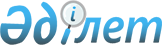 Есіл аудандық мәслихатының 2018 жылғы 24 желтоқсандағы № 41/2 "2019-2021 жылдарға арналған аудандық бюджет туралы" шешіміне өзгерістер енгізу туралыАқмола облысы Есіл аудандық мәслихатының 2019 жылғы 6 желтоқсандағы № 60/2 шешімі. Ақмола облысының Әділет департаментінде 2019 жылғы 6 желтоқсанда № 7558 болып тіркелді
      Қазақстан Республикасының 2008 жылғы 4 желтоқсандағы Бюджет кодексінің 106 бабының 4 тармағына, 111 бабының 1 тармағына, Қазақстан Республикасының 2001 жылғы 23 қаңтардағы "Қазақстан Республикасындағы жергілікті мемлекеттік басқару және өзін-өзі басқару туралы" Заңының 6 бабына сәйкес, Есіл аудандық мәслихаты ШЕШІМ ҚАБЫЛДАДЫ:
      1. Есіл аудандық мәслихатының "2019-2021 жылдарға арналған аудандық бюджет туралы" 2018 жылғы 24 желтоқсандағы № 41/2 (Нормативтік құқықтық актілерді мемлекеттік тіркеу тізілімінде № 6994 тіркелген, 2019 жылғы 4 қаңтарда Қазақстан Республикасы нормативтік құқықтық актілерінің электрондық түрдегі эталондық бақылау банкінде жарияланған) шешіміне келесі өзгерістер енгізілсін:
      1 тармақ жаңа редакцияда баяндалсын:
      "1. 2019-2021 жылдарға арналған аудандық бюджет тиісінше 1, 2 және 3 қосымшаларға сәйкес, оның ішінде 2019 жылға келесі көлемдерде бекітілсін:
      1) кірістер 5088510,7 мың теңге, оның ішінде:
      салықтық түсімдер 850815 мың теңге;
      салықтық емес түсімдер 43689,6 мың теңге;
      негізгі капиталды сатудан түсетін түсімдер 36346 мың теңге;
      трансферттер түсімі 4157660,1 мың теңге;
      2) шығындар 5096771,4 мың теңге;
      3) таза бюджеттік кредиттеу (-20944,9) мың теңге, оның ішінде:
      бюджеттiк кредиттер 3788 мың теңге;
      бюджеттік кредиттерді өтеу 24732,9 мың теңге;
      4) қаржы активтерімен жасалатын операциялар бойынша сальдо 86000 мың теңге, оның ішінде:
      қаржы активтерін сатып алу 86000 мың теңге;
      5) бюджет тапшылығы (профициті) (- 73315,8) мың теңге;
      6) бюджет тапшылығын қаржыландыру (профицитін пайдалану) 73315,8 мың теңге.";
      көрсетілген шешімнің 1, 4, 5, 6, 8 қосымшалары осы шешімнің 1, 2, 3, 4, 5 қосымшаларына сәйкес жаңа редакцияда баяндалсын.
      2. Осы шешім Ақмола облысының Әділет департаментінде мемлекеттік тіркелген күнінен бастап күшіне енеді және 2019 жылдың 1 қаңтарынан бастап қолданысқа енгізіледі.
      "КЕЛІСІЛДІ" 2019 жылға арналған аудандық бюджет 2019 жылға арналған республикалық бюджеттен берілетін нысаналы трансферттер мен бюджеттік кредиттер 2019 жылға арналған облыстық бюджеттен берілетін нысаналы трансферттер 2019 жылға арналған аудандық бюджеттен Есіл қаласының бюджетіне берілетін нысаналы трансферттер 2019 жылға арналған кент, ауылдар, ауылдық округтердің бюджеттік бағдарламалары
					© 2012. Қазақстан Республикасы Әділет министрлігінің «Қазақстан Республикасының Заңнама және құқықтық ақпарат институты» ШЖҚ РМК
				
      Аудандық мәслихат
сессиясының төрағасы

А.Господарь

      Аудандық мәслихат
хатшысы

С.Ағымбаева

      Есіл ауданының әкімдігі
Есіл аудандық мәслихатының
2019 жылғы 6 желтоқсандағы
№ 60/2 шешіміне
1 қосымшаЕсіл аудандық мәслихатының
2018 жылғы 24 желтоқсандағы
№ 41/2 шешіміне
1 қосымша
Санаты 
Санаты 
Санаты 
Санаты 
Сома
мың теңге
Сыныбы
Сыныбы
Сыныбы
Сома
мың теңге
Кіші сыныбы
Кіші сыныбы
Сома
мың теңге
Атаулар
Сома
мың теңге
1
2
3
4
5
I. КІРІСТЕР
5088510,7
1
Салықтық түсімдер
850815
1
Табыс салығы
23352
2
Жеке табыс салығы
23352
3
Әлеуметтік салық
353618
1
Әлеуметтік салық
353618
4
Меншікке салынатын салықтар
262927
1
Мүлiкке салынатын салықтар
229417
3
Жер салығы
5829
4
Көлік құралдарына салынатын салық
21023
5
Бірыңғай жер салығы
6658
5
Тауарларға, жұмыстарға және қызметтерге салынатын ішкі салықтар
114578
2
Акциздер
3944
3
Табиғи және басқа да ресурстарды пайдаланғаны үшін түсетін түсімдер
96227
4
Кәсіпкерлік және кәсіби қызметті жүргізгені үшін алынатын алымдар
14407
8
Заңдық маңызы бар әрекеттерді жасағаны және (немесе) оған уәкілеттігі бар мемлекеттік органдар немесе лауазымды адамдар құжаттар бергені үшін алынатын міндетті төлемдер
96340
1
Мемлекеттік баж
96340
2
Салықтық емес түсімдер
43689,6
1
Мемлекеттік меншіктен түсетін кірістер
7099,2
5
Мемлекет меншігіндегі мүлікті жалға беруден түсетін кірістер
6326
7
Мемлекеттiк бюджеттен берiлген кредиттер бойынша сыйақылар
665,2
9
Мемлекет меншігінен түсетін басқа да кірістер 
108
4
Мемлекеттік бюджеттен қаржыландырылатын, сондай-ақ Қазақстан Республикасы Ұлттық Банкінің бюджетінен (шығыстар сметасынан) қамтылатын және қаржыландырылатын мемлекеттік мекемелер салатын айыппұлдар, өсімпұлдар, санкциялар, өндіріп алулар
3469,4
1
Мұнай секторы ұйымдарынан және Жәбірленушілерге өтемақы қорына түсетін түсімдерді қоспағанда, мемлекеттік бюджеттен қаржыландырылатын, сондай-ақ Қазақстан Республикасы Ұлттық Банкінің бюджетінен (шығыстар сметасынан) қамтылатын және қаржыландырылатын мемлекеттік мекемелер салатын айыппұлдар, өсімпұлдар, санкциялар, өндіріп алулар
3469,4
6
Басқа да салықтық емес түсiмдер
33121
1
Басқа да салықтық емес түсiмдер
33121
3
Негізгі капиталды сатудан түсетін түсімдер
36346
1
Мемлекеттік мекемелерге бекітілген мемлекеттік мүлікті сату
19254
1
Мемлекеттік мекемелерге бекітілген мемлекеттік мүлікті сату
19254
2
Материалдық емес активтерді сату
17092
3
Жердi және материалдық емес активтердi сату
16850
1
Жерді сату
242
4
Трансферттер түсімі
4157660,1
2
Мемлекеттiк басқарудың жоғары тұрған органдарынан түсетiн трансферттер
4157660,1
2
Облыстық бюджеттен түсетін трансферттер
4157660,1
Функционалдық топ
Функционалдық топ
Функционалдық топ
Функционалдық топ
Сома
Бюджеттік бағдарламалардың әкiмшiсi
Бюджеттік бағдарламалардың әкiмшiсi
Бюджеттік бағдарламалардың әкiмшiсi
Сома
Бағдарлама
Бағдарлама
Сома
Атауы
Сома
1
2
3
4
5
II. Шығындар
5096771,4
01
Жалпы сипаттағы мемлекеттiк қызметтер 
480198,6
112
Аудан (облыстық маңызы бар қала) мәслихатының аппараты
19150,2
001
Аудан (облыстық маңызы бар қала) мәслихатының қызметін қамтамасыз ету жөніндегі қызметтер
19150,2
122
Аудан (облыстық маңызы бар қала) әкімінің аппараты
103948,2
001
Аудан (облыстық маңызы бар қала) әкімінің қызметін қамтамасыз ету жөніндегі қызметтер
99063,2
003
Мемлекеттік органның күрделі шығыстары
3635
113
Жергілікті бюджеттерден берілетін ағымдағы нысаналы трансферттер
1250
123
Қаладағы аудан, аудандық маңызы бар қала, кент, ауыл, ауылдық округ әкімінің аппараты
189590,7
001
Қаладағы аудан, аудандық маңызы бар қаланың, кент, ауыл, ауылдық округ әкімінің қызметін қамтамасыз ету жөніндегі қызметтер
171609,1
022
Мемлекеттік органның күрделі шығыстары
17981,6
454
Ауданның (облыстық маңызы бар қаланың) кәсіпкерлік және ауыл шаруашылығы бөлімі
38365,4
001
Жергілікті деңгейде кәсіпкерлікті және ауыл шаруашылығын дамыту саласындағы мемлекеттік саясатты іске асыру жөніндегі қызметтер
34370,4
007
Мемлекеттік органның күрделі шығыстары
3995,5
459
Ауданның (облыстық маңызы бар қаланың) экономика және қаржы бөлімі
35670,4
001
Ауданның (облыстық маңызы бар қаланың) экономикалық саясаттын қалыптастыру мен дамыту, мемлекеттік жоспарлау, бюджеттік атқару және коммуналдық меншігін басқару саласындағы мемлекеттік саясатты іске асыру жөніндегі қызметтер
32234
003
Салық салу мақсатында мүлікті бағалауды жүргізу
800
010
Жекешелендіру, коммуналдық меншікті басқару, жекешелендіруден кейінгі қызмет және осыған байланысты дауларды реттеу
196,4
015
Мемлекеттік органның күрделі шығыстары
1840
113
Жергілікті бюджеттерден берілетін ағымдағы нысаналы трансферттер
600
471
Ауданның (облыстық маңызы бар қаланың) білім, дене шынықтыру және спорт бөлімі
29859,9
001
Жергілікті деңгейде білім, дене шынықтыру және спорт саласындағы мемлекеттік саясатты іске асыру жөніндегі қызметтер
29859,9
492
Ауданның (облыстық маңызы бар қаланың) тұрғын үй-коммуналдық шаруашылығы, жолаушылар көлігі, автомобиль жолдары және тұрғын үй инспекциясы бөлімі
63613,8
001
Жергілікті деңгейде тұрғын үй-коммуналдық шаруашылық, жолаушылар көлігі, автомобиль жолдары және тұрғын үй инспекциясы саласындағы мемлекеттік саясатты іске асыру жөніндегі қызметтер
27133
113
Жергілікті бюджеттерден берілетін ағымдағы нысаналы трансферттер
36480,8
2
Қорғаныс
8549
122
Аудан (облыстық маңызы бар қала) әкімінің аппараты
8549
005
Жалпыға бірдей әскери міндетті атқару шеңберіндегі іс-шаралар
4510
006
Аудан (облыстық маңызы бар қала) ауқымындағы төтенше жағдайлардың алдын алу және оларды жою
4039
04
Бiлiм беру
2758118
471
Ауданның (облыстық маңызы бар қаланың) білім, дене шынықтыру және спорт бөлімі
2758118
003
Мектепке дейінгі тәрбие мен оқыту ұйымдарының қызметін қамтамасыз ету
98565,6
004
Жалпы білім беру
2086862,5
005
Балалар мен жасөспірімдерге қосымша білім беру
79769
009
Ауданның (облыстық маңызы бар қаланың) мемлекеттік білім беру мекемелер үшін оқулықтар мен оқу-әдiстемелiк кешендерді сатып алу және жеткізу
38360,9
020
Жетім баланы (жетім балаларды) және ата-аналарының қамқорынсыз қалған баланы (балаларды) күтіп-ұстауға асыраушыларына ай сайынғы ақшалай қаражат төлемдері
16891
028
Балалар мен жасөспірімдерге спорт бойынша қосымша білім беру
30334,9
040
Мектепке дейінгі білім беру ұйымдарында мемлекеттік білім беру тапсырысын іске асыруға
363195,3
046
Әдістемелік жұмыс
22690,8
067
Ведомстволық бағыныстағы мемлекеттік мекемелер мен ұйымдардың күрделі шығыстары
21448
06
Әлеуметтiк көмек және әлеуметтiк қамсыздандыру
430958,5
451
Ауданның (облыстық маңызы бар қаланың) жұмыспен қамту және әлеуметтік бағдарламалар бөлімі
418017,9
001
Жергілікті деңгейде халық үшін әлеуметтік бағдарламаларды жұмыспен қамтуды қамтамасыз етуді іске асыру саласындағы мемлекеттік саясатты іске асыру жөніндегі қызметтер
26217,4
002
Жұмыспен қамту бағдарламасы
88881,5
005
Мемлекеттік атаулы әлеуметтік көмек 
201766
006
Тұрғын үйге көмек көрсету
67,4
007
Жергілікті өкілетті органдардың шешімі бойынша мұқтаж азаматтардың жекелеген топтарына әлеуметтік көмек
29358,6
010
Үйден тәрбиеленіп оқытылатын мүгедек балаларды материалдық қамтамасыз ету
836
011
Жәрдемақыларды және басқа да әлеуметтік төлемдерді есептеу, төлеу мен жеткізу бойынша қызметтерге ақы төлеу
2196,5
014
Мұқтаж азаматтарға үйде әлеуметтiк көмек көрсету
30896,8
017
Оңалтудың жеке бағдарламасына сәйкес мұқтаж мүгедектердi мiндеттi гигиеналық құралдармен қамтамасыз ету, қозғалуға қиындығы бар бірінші топтағы мүгедектерге жеке көмекшінің және есту бойынша мүгедектерге қолмен көрсететiн тіл маманының қызметтерін ұсыну
4768,7
023
Жұмыспен қамту орталықтарының қызметін қамтамасыз ету
24528
050
Қазақстан Республикасында мүгедектердің құқықтарын қамтамасыз етуге және өмір сүру сапасын жақсарту
5001
054
Үкіметтік емес ұйымдарда мемлекеттік әлеуметтік тапсырысты орналастыру
3500
471
Ауданның (облыстық маңызы бар қаланың) білім, дене шынықтыру және спорт бөлімі
12940,6
030
Патронат тәрбиешілерге берілген баланы (балаларды) асырап бағу 
10188,6
031
Жетім балаларды және ата-аналарының қамқорынсыз қалған, отбасылық үлгідегі балалар үйлері мен асыраушы отбасыларындағы балаларды мемлекеттік қолдау
2752
07
Тұрғын үй-коммуналдық шаруашылық
828985,8
472
Ауданның (облыстық маңызы бар қаланың) құрылыс, сәулет және қала құрылысы бөлімі
664003,6
003
Коммуналдық тұрғын үй қорының тұрғын үйін жобалау және (немесе) салу, реконструкциялау
20
004
Инженерлік-коммуникациялық инфрақұрылымды жобалау, дамыту және (немесе) жайластыру
60
006
Сумен жабдықтау және су бұру жүйесін дамыту
3
058
Елді мекендердегі сумен жабдықтау және су бұру жүйелерін дамыту
625812,6
098
Коммуналдық тұрғын үй қорының тұрғын үйлерін сатып алу
38108
492
Ауданның (облыстық маңызы бар қаланың) тұрғын үй-коммуналдық шаруашылығы, жолаушылар көлігі, автомобиль жолдары және тұрғын үй инспекциясы бөлімі
164982,2
003
Мемлекеттік тұрғын үй қорын сақтауды ұйымдастыру
300
011
Шағын қалаларды жылумен жабдықтауды үздіксіз қамтамасыз ету
137727,6
012
Сумен жабдықтау және су бұру жүйесінің жұмыс істеуі
14154,6
016
Елдi мекендердiң санитариясын қамтамасыз ету
2200
018
Елдi мекендердi абаттандыру және көгалдандыру
2200
026
Ауданның (облыстық маңызы бар қаланың) коммуналдық меншігіндегі жылу желілерін пайдалануды ұйымдастыру
8400
08
Мәдениет, спорт, туризм және ақпараттық кеңістiк
206980,4
471
Ауданның (облыстық маңызы бар қаланың) білім, дене шынықтыру және спорт бөлімі
13091
014
Аудандық (облыстық маңызы бар қалалық) деңгейде спорттық жарыстар өткiзу
5601
015
Әртүрлi спорт түрлерi бойынша аудан (облыстық маңызы бар қала) құрама командаларының мүшелерiн дайындау және олардың облыстық спорт жарыстарына қатысуы
7490
478
Ауданның (облыстық маңызы бар қаланың) ішкі саясат, мәдениет және тілдерді дамыту бөлімі
193889,4
001
Ақпаратты, мемлекеттілікті нығайту және азаматтардың әлеуметтік сенімділігін қалыптастыру саласында жергілікті деңгейде мемлекеттік саясатты іске асыру жөніндегі қызметтер
24044,6
003
Мемлекеттік органның күрделі шығыстары
3409,4
004
Жастар саясаты саласында іс-шараларды іске асыру
12181,2
005
Мемлекеттік ақпараттық саясат жүргізу жөніндегі қызметтер
5707
007
Аудандық (қалалық) кiтапханалардың жұмыс iстеуi
44171,4
008
Мемлекеттiк тiлдi және Қазақстан халқының басқа да тiлдерін дамыту
10094
009
Мәдени-демалыс жұмысын қолдау
84754,8
032
Ведомстволық бағыныстағы мемлекеттік мекемелер мен ұйымдардың күрделі шығыстары
9527
10
Ауыл, су, орман, балық шаруашылығы, ерекше қорғалатын табиғи аумақтар, қоршаған ортаны және жануарлар дүниесін қорғау, жер қатынастары
72772,8
459
Ауданның (облыстық маңызы бар қаланың) экономика және қаржы бөлімі
2570,8
099
Мамандарға әлеуметтік қолдау көрсету жөніндегі шараларды іске асыру
2570,8
463
Ауданның (облыстық маңызы бар қаланың) жер қатынастары бөлімі
18037
001
Аудан (облыстық маңызы бар қала) аумағында жер қатынастарын реттеу саласындағы мемлекеттік саясатты іске асыру жөніндегі қызметтер
13338
003
Елдi мекендердi жер-шаруашылық орналастыру
4699
473
Ауданның (облыстық маңызы бар қаланың) ветеринария бөлімі
52165
001
Жергілікті деңгейде ветеринария саласындағы мемлекеттік саясатты іске асыру жөніндегі қызметтер
15431,9
007
Қаңғыбас иттер мен мысықтарды аулауды және жоюды ұйымдастыру
999
010
Ауыл шаруашылығы жануарларын сәйкестендіру жөніндегі іс-шараларды өткізу
1091,1
011
Эпизоотияға қарсы іс-шаралар жүргізу
32743
047
Жануарлардың саулығы мен адамның денсаулығына қауіп төндіретін, алып қоймай залалсыздандырылған (зарарсыздандырылған) және қайта өңделген жануарлардың, жануарлардан алынатын өнімдер мен шикізаттың құнын иелеріне өтеу
1900
11
Өнеркәсіп, сәулет, қала құрылысы және құрылыс қызметі 
15895,7
472
Ауданның (облыстық маңызы бар қаланың) құрылыс, сәулет және қала құрылысы бөлімі
15895,7
001
Жергілікті деңгейде құрылыс, сәулет және қала құрылысы саласындағы мемлекеттік саясатты іске асыру жөніндегі қызметтер
15895,7
12
Көлiк және коммуникация
105733
492
Ауданның (облыстық маңызы бар қаланың) тұрғын үй-коммуналдық шаруашылығы, жолаушылар көлігі, автомобиль жолдары және тұрғын үй инспекциясы бөлімі
105733
023
Автомобиль жолдарының жұмыс істеуін қамтамасыз ету
105733
13
Басқалар
18873,1
459
Ауданның (облыстық маңызы бар қаланың) экономика және қаржы бөлімі
5133,4
026
Аудандық маңызы бар қала, ауыл, кент, ауылдық округ бюджеттеріне азаматтық қызметшілердің жекелеген санаттарының, мемлекеттік бюджет қаражаты есебінен ұсталатын ұйымдар қызметкерлерінің, қазыналық кәсіпорындар қызметкерлерінің жалақысын көтеруге берілетін ағымдағы нысаналы трансферттер
2690
066
Аудандық маңызы бар қала, ауыл, кент, ауылдық округ бюджеттеріне мемлекеттік әкімшілік қызметшілердің жекелеген санаттарының жалақысын көтеруге берілетін ағымдағы нысаналы трансферттер
2443,4
492
Ауданның (облыстық маңызы бар қаланың) тұрғын үй-коммуналдық шаруашылығы, жолаушылар көлігі, автомобиль жолдары және тұрғын үй инспекциясы бөлімі
13739,7
040
Өңірлерді дамытудың 2020 жылға дейінгі бағдарламасы шеңберінде өңірлерді экономикалық дамытуға жәрдемдесу бойынша шараларды іске асыру
13739,7
14
Борышқа қызмет көрсету
3663,6
459
Ауданның (облыстық маңызы бар қаланың) экономика және қаржы бөлімі
3663,6
021
Жергілікті атқарушы органдардың облыстық бюджеттен қарыздар бойынша сыйақылар мен өзге де төлемдерді төлеу бойынша борышына қызмет көрсету
3663,6
15
 Трансферттер
166042,9
459
Ауданның (облыстық маңызы бар қаланың) экономика және қаржы бөлімі
166042,9
006
Пайдаланылмаған (толық пайдаланылмаған) нысаналы трансферттерді қайтару
458,9
024
Заңнаманы өзгертуге байланысты жоғары тұрған бюджеттің шығындарын өтеуге төменгі тұрған бюджеттен ағымдағы нысаналы трансферттер
128840
038
Субвенциялар
14564
051
Жергілікті өзін-өзі басқару органдарына берілетін трансферттер
22180
III. Таза бюджеттiк кредиттеу
-20944,9
Бюджеттiк кредиттер
3788
10
Ауыл, су, орман, балық шаруашылығы, ерекше қорғалатын табиғи аумақтар, қоршаған ортаны және жануарлар дүниесін қорғау, жер қатынастары
3788
459
Ауданның (облыстық маңызы бар қаланың) экономика және қаржы бөлімі
3788
018
Мамандарды әлеуметтік қолдау шараларын іске асыру үшін бюджеттік кредиттер
3788
5
Бюджеттiк кредиттерді өтеу 
24732,9
01
Бюджеттiк кредиттерді өтеу 
24732,9
1
Мемлекеттік бюджеттен берілген бюджеттік кредиттерді өтеу
4919,7
2
Бюджеттік кредиттердің сомаларын қайтару
19813,2
IV. Қаржы активтерiмен жасалатын операциялар бойынша сальдо 
86000
Қаржы активтерiн сатып алу
86000
13
Басқалар
86000
492
Ауданның (облыстық маңызы бар қаланың) тұрғын үй-коммуналдық шаруашылығы, жолаушылар көлігі, автомобиль жолдары және тұрғын үй инспекциясы бөлімі
86000
065
Заңды тұлғалардың жарғылық капиталын қалыптастыру немесе ұлғайту
86000
V. Бюджет тапшылығы (профициті)
-73315,8
VI. Бюджет тапшылығын қаржыландыру (профицитін пайдалану)
73315,8
7
Қарыздар түсімі
3788
01
Мемлекеттік ішкі қарыздар 
3788
2
Қарыз алу келісім-шарттары
3788
16
Қарыздарды өтеу
24732,9
459
Ауданның (облыстық маңызы бар қаланың) экономика және қаржы бөлімі
24732,9
005
Жергілікті атқарушы органның жоғары тұрған бюджет алдындағы борышын өтеу
4919,7
022
Жергілікті бюджеттен бөлінген пайдаланылмаған бюджеттік кредиттерді қайтару
7819,6
025
Жергілікті бюджеттен берілген мақсатына сай пайдаланылмаған бюджеттік кредиттерді қайтару
11993,6Есіл аудандық мәслихатының
2019 жылғы 6 желтоқсандағы
№ 60/2 шешіміне
2 қосымшаЕсіл аудандық мәслихатының
2018 жылғы 24 желтоқсандағы
№ 41/2 шешіміне
4 қосымша
Атауы
Сома
мың теңге
1
2
Барлығы
1395039,8
Ағымдағы нысаналы трансферттер
849169,8
оның iшiнде:
Азаматтық қызметшілердің жекелеген санаттарының, мемлекеттік бюджет қаражаты есебінен ұсталатын ұйымдар қызметкерлерінің, қазыналық кәсіпорындар қызметкерлерінің жалақысын көтеруге
422789,8
Мемлекеттік әкімшілік қызметшілердің жекелеген санаттарының жалақысын көтеруге
27827
Ауданның жұмыспен қамту және әлеуметтік бағдарламалар бөлімі
226344
Еңбек нарығын дамытуға, оның iшiнде:
45326
республикалық бюджеттің қаражаты есебінен
37751
жалақыны ішінара субсидиялауға және жастар практикасына
11641,3
Қазақстан Республикасының Үкіметі айқындаған өңірлерге ерікті түрде қоныс аударатын адамдарға және қоныс аударуға жәрдемдесетін жұмыс берушілерге мемлекеттік қолдау шараларын көрсетуге
354,7
NEET санатындағы жастарға және табысы аз көпбалалы отбасыларға, табысы аз еңбекке қабілетті мүгедектерге жаңа бизнес-идеяларды жүзеге асыру үшін гранттар
25755
жастарға және табысы аз көпбалалы отбасыларға, табысы аз еңбекке қабілетті мүгедектерге жаңа бизнес-идеяларды жүзеге асыру үшін гранттар
7575
Қазақстан Республикасы Ұлттық қорынан бөлінетін нысаналы трансферт есебінен
7575
Үкіметтік емес ұйымдарда мемлекеттік әлеуметтік тапсырысты орналастыруға
3500
Мүгедектерді міндетті гигиеналық құралдармен қамтамасыз ету нормаларын көбейтуге
3874
Техникалық көмекшi (компенсаторлық) құралдар Тiзбесiн кеңейтуге
1127
Халықты жұмыспен қамту орталықтарына әлеуметтік жұмыс жөніндегі консультанттар мен ассистенттерді енгізуге
7778
Мемлекеттік атаулы әлеуметтік көмек төлеміне, оның iшiнде:
164739
республикалық бюджеттің қаражаты есебінен
151012
Қазақстан Республикасы Ұлттық қорынан бөлінетін нысаналы трансферт есебінен
13727
Ауданның білім, дене шынықтыру және спорт бөлімі
164121
Бастауыш, негізгі және жалпы орта білім беру ұйымдарының мұғалімдері мен педагог-психологтарының еңбегіне ақы төлеуді ұлғайтуға
164121
Ауданның құрылыс, сәулет және қала құрылысы бөлімі
8088
Аз қамтылған көп балалы отбасыларға коммуналдық тұрғын үй қорының тұрғын үйін сатып алуға
8088
Дамытуға арналған нысаналы трансферттер
542082
оның iшiнде:
Ауданның құрылыс, сәулет және қала құрылысы бөлімі
542082
Өңірлерді дамытудың 2020 жылға дейінгі бағдарламасы шеңберінде ауылдық елді мекендердегі сумен жабдықтау және су бұру жүйелерін дамытуға
542082
Бюджеттік кредиттер
3788
оның iшiнде:
Ауданның экономика және қаржы бөлімі
3788
Мамандарды әлеуметтік қолдау шараларын іске асыру үшін 
3788Есіл аудандық мәслихатының
2019 жылғы 6 желтоқсандағы
№ 60/2 шешіміне
3 қосымшаЕсіл аудандық мәслихатының
2018 жылғы 24 желтоқсандағы
№ 41/2 шешіміне
5 қосымша
Атауы
Сома
мың теңге
1
2
Барлығы
375563,3
Ағымдағы нысаналы трансферттер
237220,3
оның iшiнде:
Ауданның білім, дене шынықтыру және спорт бөлімі
38033,7
Мектептерде IT-сыныптарын ашуға
5023
Аз қамтылған отбасынан шыққан мектеп оқушыларын мектеп формасымен және кеңсе тауарларымен қамтамасыз етуге
10116
Мектептерге арналған оқулықтарды сатып алу және жеткізу
10996,7
"Денсаулық пен тіршілік дағдыларын қалыптастыру, сонымен қатар кәмелетке толмаған жасөспірімдер арасында өзіне-өзі қол жұмсаудың алдын алу" бағдарламасын енгізуге
1898
Есіл ауданының Заречный ауылындағы "Айналайын" мемелекеттік коммуналдық қазыналық кәсіпорны балабақшасының балалар алаңын абаттандыруға
10000
Ауданның ветеринария бөлімі
34643
Эпизоотияға қарсы іс-шараларды жүргізуге
32743
Бруцелезбен ауыратын санитариялық союға жіберілетін ауыл шаруашылығы малдарының (ірі қара және ұсақ малдың) құнын өтеуге
1900
Ауданның жұмыспен қамту және әлеуметтік бағдарламалар бөлімі
58389,3
Еңбек нарығын дамытуға, оның iшiнде:
1400
жұмыспен қамтудың жекеше агенттіктері арқылы жұмысқа орналасуға
1400
Қыска мерзімдік кәсіби оқытуды іске асыруға
12324
Қоныс аударушылар мен оралмандар үшін тұрғын үйді жалдау (жалға алу) бойынша шығындарды өтеу субсидиясына
545,5
Кеңес әскерлерінің Ауғанстаннан шығарылуының 30-жылдығына орай бір жолғы материалдық көмек төлеуге 
2121
Көпбалалы отбасыларға табысы ең төменгі күнкөріс деңгейінен аспайтын қиын өмірлік жағдай туындаған кезде бір жолғы әлеуметтік көмек көрсету
3143,6
Мемлекеттік атаулы әлеуметтік көмек төлеміне
35680
Көпбалалы аналарға және көпбалалы отбасылардын балаларына жеңілдікпен жол жүруді қамтамасыз етуге
3175,2
Ауданның құрылыс, сәулет және қала құрылысы бөлімі
30000
Тұрғын үйлерін сатып алуға
30000
Ауданның тұрғын үй-коммуналдық шаруашылығы, жолаушылар көлігі, автомобиль жолдары және тұрғын үй инспекциясы бөлімі
73954,3
Автомобиль жолдарын жөндеуге
50000
Тұрғын үй-коммуналдық шаруашылығын дамытуға
23954,3
Ауданның экономика және қаржы бөлімі
2200
Бюджеттік атқару есебінің бірыңғай ақпараттық алаңнын енгізуге
2200
Дамытуға арналған нысаналы трансферттер
138343
оның iшiнде:
Ауданның құрылыс, сәулет және қала құрылысы бөлімі
83343
Ауылдық елді мекендердегі сумен жабдықтау жүйелерін дамытуға
83343
Ауданның тұрғын үй-коммуналдық шаруашылығы, жолаушылар көлігі, автомобиль жолдары және тұрғын үй инспекциясы бөлімі
55000
Жарғылық капиталын үлкейту
55000Есіл аудандық мәслихатының
2019 жылғы 6 желтоқсандағы
№ 60/2 шешіміне
4 қосымшаЕсіл аудандық мәслихатының
2018 жылғы 24 желтоқсандағы
№ 41/2 шешіміне
6 қосымша
Атауы
Сома
мың теңге
1
2
Барлығы
37730,8
Ағымдағы нысаналы трансферттер
37730,8
оның iшiнде:
Ауданның тұрғын үй-коммуналдық шаруашылығы, жолаушылар көлігі, автомобиль жолдары және тұрғын үй инспекциясы бөлімі
36480,8
 Есіл қаласының жаяу жүргіншілер жолдарын жайластыруға
9764,8
Интернационалист-жауынгерлер ескерткішінің алаңын жайластыруға және абаттандыруға
1000
Есіл қаласын абаттандыруға
2600
Есіл қаласы Жабаев көшесі бойынша скверді жайластыру және абаттандыру 
7570
Есіл қаласының ғимараттары мен құрылыстарына жарық иллюминациясын әзірлеуге және монтаждауға
4950
Дюралайттан көше фигураларын әзірлеуге және орнатуға
2872
Есіл қаласының цифрлық бейне бақылау жүйесі үшін бейнетіркегіш сатып алуға және орнатуға
400
Есіл қаласы Жеңіс көшесіндегі балалар алаңын абаттандыруға және жайластыру
669,4
Есіл қаласы әкімдігінің ғимаратын (мемлекеттік қызмет көрсетуге кедергісіз қол жеткізу үшін) ағымдағы ішкі жөндеуге
2110,3
Қалалық жаңа жылдық шыршаны безендіруге
2178
Есіл қаласы әкімдігі ғимараты коридорының ағымдағы жөндеуіне
2296,1
Есіл қаласының аумағында екі жақты шеткі консольдерді дайындауға және орнатуға
70,2
Аудан әкімінің аппарты
1250
Мемлекеттік органның бірынғай порталы жұмысының кабелдік желісін жүргізу жұмыстарына
1250Есіл аудандық мәслихатының
2019 жылғы 6 желтоқсандағы
№ 60/2 шешіміне
5 қосымшаЕсіл аудандық мәслихатының
2018 жылғы 24 желтоқсандағы
№ 41/2 шешіміне
8 қосымша
Функционалдық топ
Функционалдық топ
Функционалдық топ
Функционалдық топ
Сома
мың теңге
Бюджеттік бағдарламалардың әкiмшiсi
Бюджеттік бағдарламалардың әкiмшiсi
Бюджеттік бағдарламалардың әкiмшiсi
Сома
мың теңге
Бағдарлама
Бағдарлама
Сома
мың теңге
Атауы
Сома
мың теңге
1
2
3
4
5
01
Жалпы сипаттағы мемлекеттiк қызметтер 
189590,7
123
Қаладағы аудан, аудандық маңызы бар қала, кент, ауыл, ауылдық округ әкімінің аппараты
189590,7
001
Қаладағы аудан, аудандық маңызы бар қаланың, кент, ауыл, ауылдық округ әкімінің қызметін қамтамасыз ету жөніндегі қызметтер
171609,1
Есіл ауданы Ақсай ауылы әкімінің аппараты
11785,9
Есіл ауданы Бұзылық ауылдық округі әкімінің аппараты
12342,9
Есіл ауданы Двуречный ауылдық округі әкімінің аппараты
11196
Есіл ауданы Жаныспай ауылдық округі әкімінің аппараты
10143,7
Есіл ауданы Заречный ауылдық округі әкімінің аппараты
11628
Есіл ауданы Знаменка ауылы әкімінің аппараты
10059,4
Есіл ауданы Интернациональный ауылдық округі әкімінің аппараты
9469
Есіл ауданы Қаракөл ауылдық округі әкімінің аппараты
12141
Есіл ауданы Курский ауылы әкімінің аппараты
6034,4
Есіл ауданы Красногорский кенті әкімінің аппараты
17333
Есіл ауданы Московский ауылы әкімінің аппараты
9575,6
Есіл ауданы Орловка ауылы әкімінің аппараты
9702
Есіл ауданы Раздольный ауылы әкімінің аппараты
9892,2
Есіл ауданы Свободный ауылы әкімінің аппараты
11867,5
Есіл ауданы Юбилейный ауылдық округі әкімінің аппараты
10529,5
Есіл ауданы Ярославка ауылы әкімінің аппараты
7909
022
Мемлекеттік органның күрделі шығыстары
17981,6
Есіл ауданы Ақсай ауылы әкімінің аппараты
3700
Есіл ауданы Бұзылық ауылдық округі әкімінің аппараты
3796,8
Есіл ауданы Двуречный ауылдық округі әкімінің аппараты
3700
Есіл ауданы Знаменка ауылы әкімінің аппараты
3392,8
Есіл ауданы Орловка ауылы әкімінің аппараты
3392